Новые лексические темы для детей с нарушениями речи групп комбинированной направленности (работа с родителями).Муниципальное бюджетное дошкольное образовательное учреждениедетский сад № 35 муниципального образования Каневской районСотникова Ирина Павловна, учитель - логопедГруппа комбинированной направленности  - это дошкольная группа, в которой совместно воспитываются дети с речевыми нарушениями и дети без речевых нарушений. Образовательная деятельность строится в соответствии с перспективным планом по темам недели. Для детей, имеющих речевые нарушения выделяется более узконаправленная «лексическая тема», тесно связанная по смыслу с основной темой недели. Так, например, если тема недели в группе «В осеннем лукошке всего понемножку», то лексическая звучит «Фрукты, овощи»; тема недели «Как прекрасен мир вокруг» -  лексическая тема «Цветы»/ «Грибы, ягоды»; тема недели «Человек – творец, человек – изобретатель» - лексическая тема «Электроприборы» и т. д. Изучение определённой лексической темы позволяет обогатить и активизировать словарный запас, сформировать навыки обобщения и классификации, расширить и углубить знания и представления детей в контексте темы. Проведение дидактических игр, речевых упражнений в рамках лексической темы способствует развитию навыков словообразования и словоизменения, совершенствованию всего грамматического строя речи, формирования связной речи ребёнка.Большую роль в речевом развитии ребёнка играет, конечно, включение родителей в образовательный процесс. Без закрепления полученных навыков и знаний в домашних условиях логопед и другие педагоги не смогут добиться решения коррекционных и развивающих задач. Для знакомства с лексической темой для родителей мной подготовлены папки – передвижки, в которых предлагаются речевые игры и упражнения, в которые можно поиграть с ребёнком и закрепить его знания, полученные в детском саду. Папка – передвижка по лексической теме располагается в родительском уголке в группе и доступна для родителей в течение всей недели.В различных печатных изданиях, в сети интернет большое количество материалов «классических» лексических тем, которые массово используются в работе логопедов. Это такие темы как: «Транспорт», «Профессии», «Семья», «Фрукты/овощи», «Одежда/обувь», «Перелётные птица весной», «Дикие/домашние животные», «Спорт»  и т. д.Но, работая в детском саду, иногда приходится работать по теме недели и подбирать лексическую тему такую, которая не встречается в других источниках. Таким образом, работая по теме недели «Народная культура и традиции» - возникла лексическая тема «Народные промыслы», работая по теме недели «Театральная неделя» - лексическая тема «Театр», тема недели «Клуб путешественников» - лексическая тема «Страны мира и их жители», тема недели «Неделя книги»  - лексическая тема «Книги».Подобрав и систематизировав речевой материал по этим темам я оформила новые папки – передвижки для родителей. Зная как ценится педагогами конкретный практический материал, который можно использовать в работе, хочу представить вашему вниманию папки – передвижки («Народные промыслы» - приложение 1; «Театр» - приложение 2; «Страны мира и их жители – приложение 3; «Книги» - приложение 4), которые могут использоваться как для работы с родителями, так и логопедами, воспитателями в коррекционно – развивающей деятельности.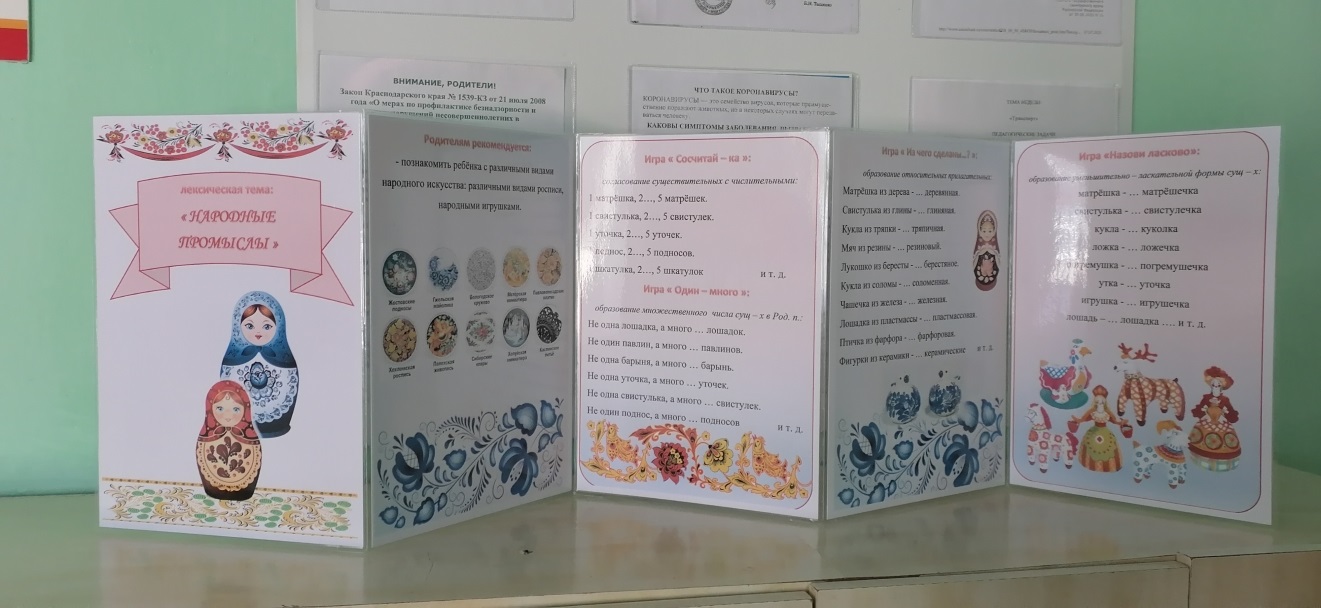 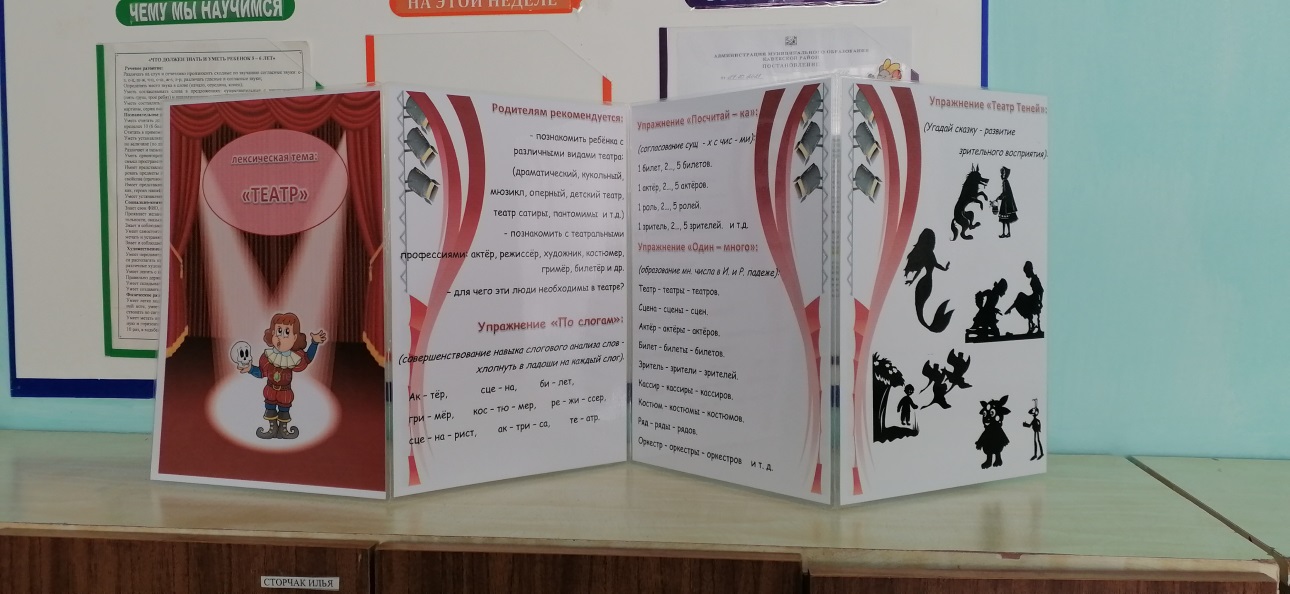 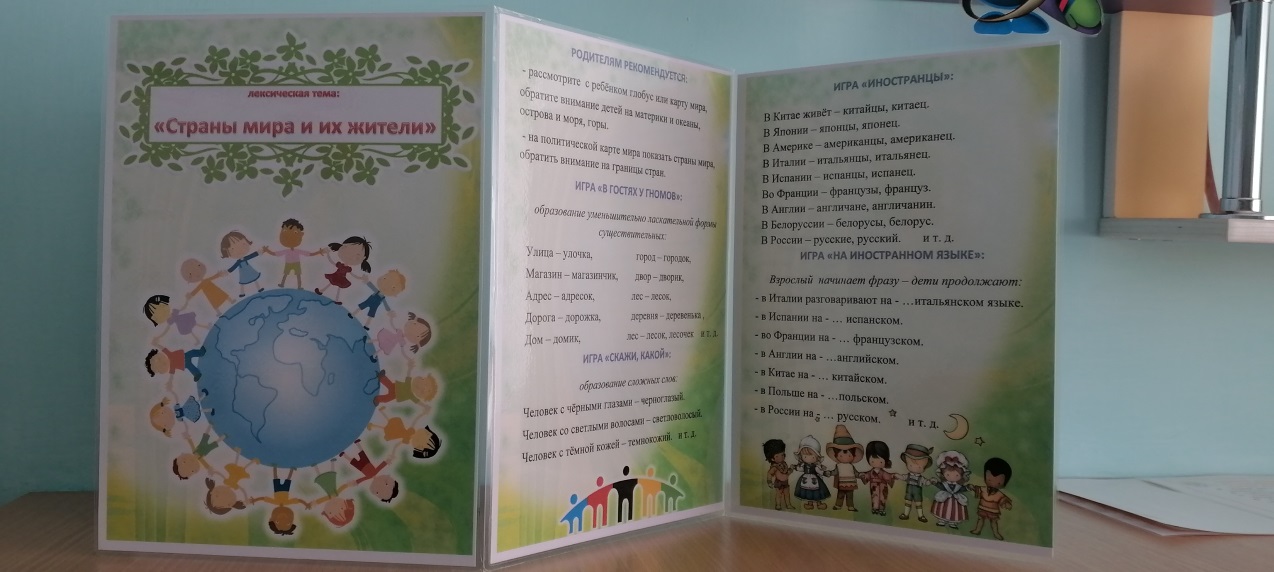 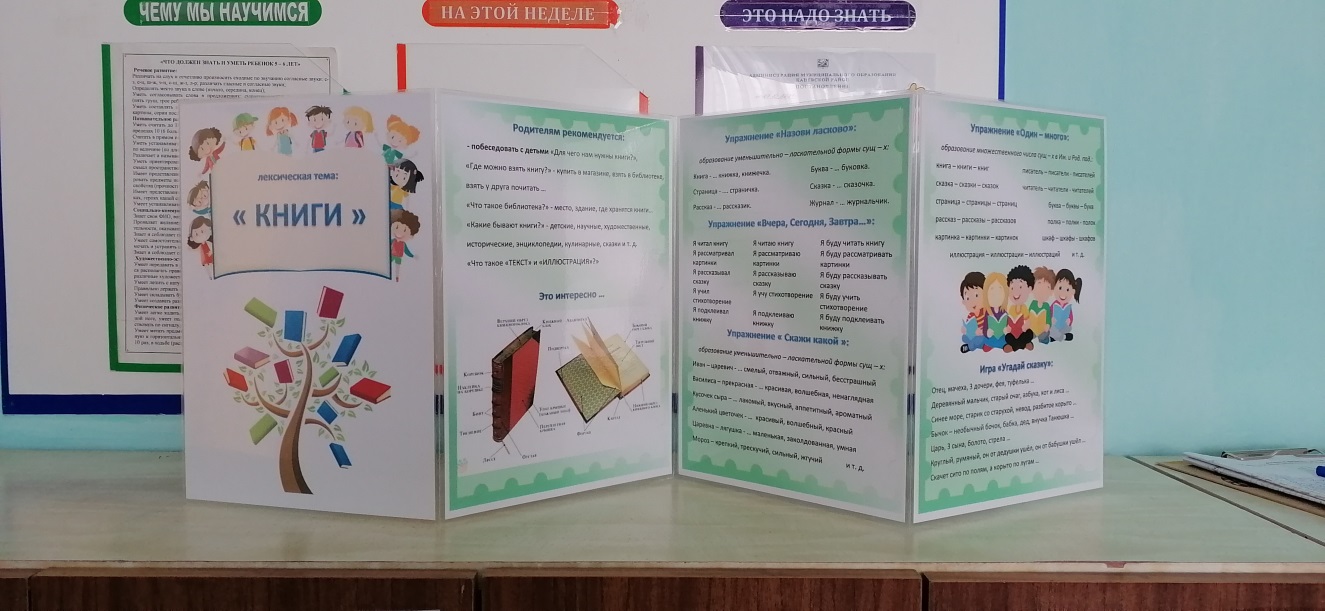 